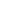 EJEMPLOS DE SITUACIÓN SIGNIFICATIVA O PROBLEMÁTICASegún Pedro Ravela  ¡Eres virtuoso como María!Los estudiantes elaboran una cartilla ilustrativa sobre María, Madre de Dios, basándose en diversos tipos de citas bíblicas, ubicando virtudes importantes vividos por ella, luego los estudiantes con estas virtudes, realizan con sus compañeros de aula, un juego de roles   ¡Eres lo que crees! ¿Quieres comprobarlo?Los estudiantes elaboran de manera personal un portafolio sobre el tema de la manifestación de Dios a la humanidad y compromisos de fe. Luego lo exponen a otros compañeros de las demás aulas, para conocer la importancia de este tema.   ¡Alto¡, no contamines ¿Estás dispuesto a contribuir en esta tarea?Los estudiantes elaboran con imágenes un decálogo sobre el cuidado del medio ambiente y la vida humana, basándose en los capítulos 1, 2 del libro del Génesis y lo difunden en diversos lugares dentro fuera de la Institución.   ¡Tú, puedes hacer la diferencia! ¿Te atreves?Los estudiantes en equipo elaboran un mural con ejemplos de vida de los profetas de la Biblia, para romper con la indiferencia frente a la Palabra de Dios y la misión de la Iglesia. Luego lo exponen en su aula y en sus hogares.   ¡DIOS o regalos! ¿Cuál debes escoger?Los estudiantes por aula crean un villancico navideño donde se manifieste el amor de Dios a los hombres. Luego lo presentan a la comunidad educativa con el fin de que todos conozcan el sentido de la Navidad. JESÚS.   ¡AMOR! ¡EGOISMO!   ELIGE LO CORRECTO Los estudiantes elaboran en equipo una infografía, destacando características resaltantes de Cristo, como respuesta al plan Salvador y reconocerlo como el Mesías de la promesa luego lo publican en el patio de la I.E. para que otros alumnos conozcan la importancia del tema.    ¿Apuestas por lo que amas?Los estudiantes de manera personal elaboran un portafolio sobre las enseñanzas de Jesucristo y lo fomentan en la familia, valorando a Jesús como ejemplo de hombre. ¿Palabra de Dios o palabra de hombres? ¡Infórmate! Los estudiantes elaboran en grupo un calendario, sobre hechos de vida de Jesucristo expresados en el Nuevo Testamento y las comparten a otros compañeros como norma de vida.¡Demuestra tu talento a Dios!Los estudiantes construyen por aula un villancico, sobre el nacimiento de Jesús y formando un coro, lo presentan a toda la comunidad.   ¡Te atreves a vencer los desafíos!Los estudiantes en grupo elaboran un tríptico sobre los desafíos de la Iglesia basado en los primeros capítulos de los Hechos de los Apóstoles y lo reparten a docentes, a otros estudiantes, para estar preparados a enfrentar los desafíos actuales. 